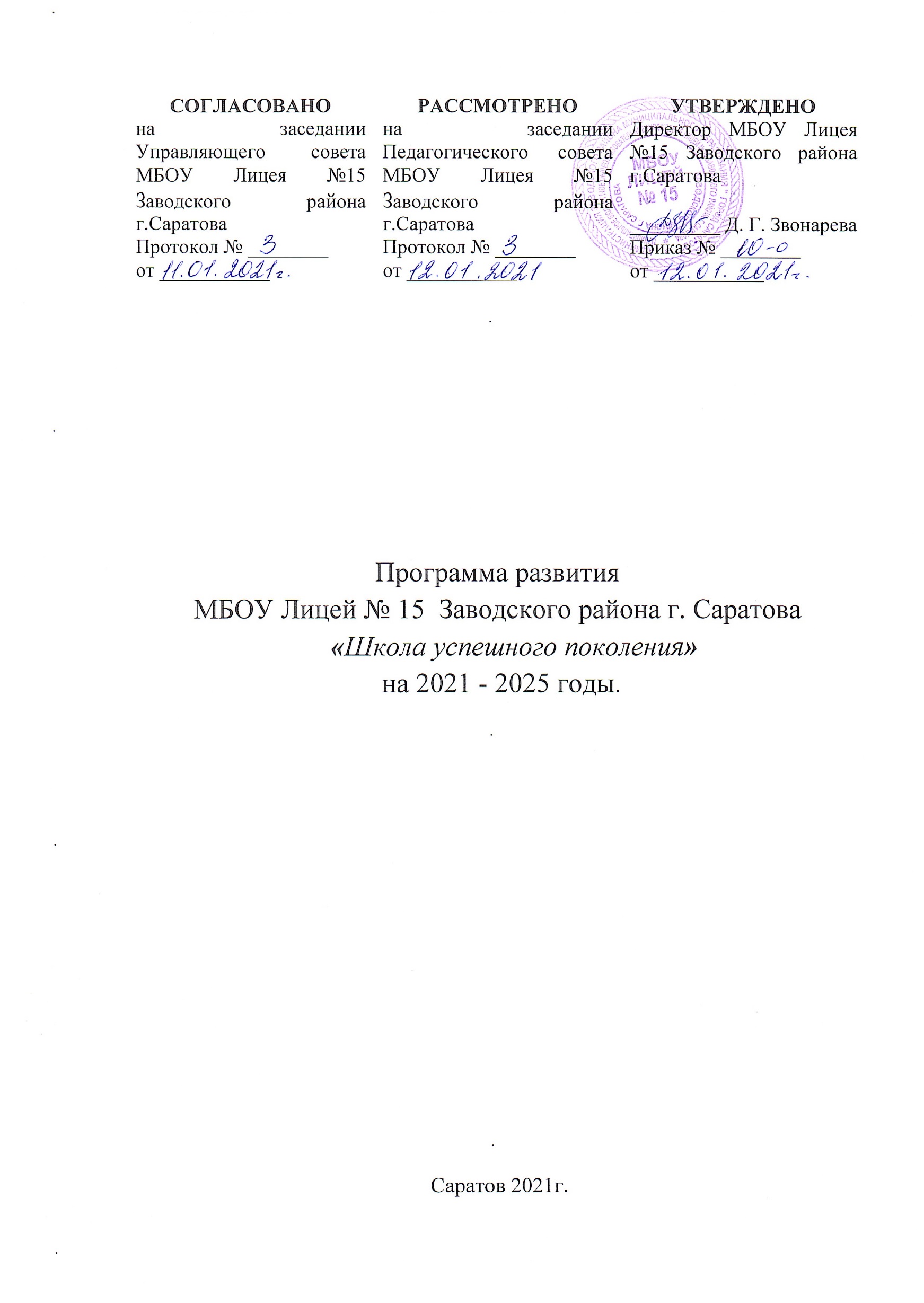 Программа развития МБОУ Лицей № 15  Заводского района г. Саратова«Школа успешного поколения» на 2021 - 2025 годы.Саратов 2021г.ПАСПОРТпрограммы развития МБОУ Лицей № 15  Заводского района г. Саратована 2021 - 2025 годыВВЕДЕНИЕ     Программа развития МБОУ Лицей № 15  Заводского района г. Саратова (далее - Лицей) до 2025 года представляет собой управленческий документ, предусматривающий реализацию комплекса мероприятий и создания необходимых условий в Лицее для достижения определенных документами стратегического планирования целей государственной политики в сфере образования на принципах проектного управления.     Программа развития разработана на основе проектного управления, закрепленного в Постановлении Правительства РФ от 12.10.2017  N 1242 (ред. от 17.07.2019) «О разработке, реализации и об оценке эффективности отдельных государственных программ Российской Федерации» и предусматривает возможность достижения целевых показателей с опорой на внутренние и привлеченные ресурсы.     Программа развития является основанием для интеграции образовательной организации в сетевые сообщества  системы образования по приоритетам развития образования. Программа развития является обязательным локальным актом, наличие которого в образовательной организации закреплено законодательно. Программа развития определяет стратегические направления развития образовательной организации на среднесрочную перспективу: ценностно-смысловые, целевые, содержательные и результативные приоритеты развития.        Программа как проект перспективного развития Лицея призвана: - обеспечить достижение целевых показателей Государственной программы Российской Федерации «Развитие образования» на срок 2018 - 2025 годы (утвержденной постановлением Правительства Российской Федерации от 26 декабря 2017 г. № 1642) и стратегических целей Национального проекта «Образование» в деятельности ОО; - обеспечить качественную реализацию государственного задания и всесторонне удовлетворение образовательных запросов субъектов образовательных отношений; -консолидировать усилия всех заинтересованных участников образовательных отношений и социального окружения Лицея для достижения целей Программы.  КОНЦЕПЦИЯ РАЗВИТИЯ ЛИЦЕЯ В КОНТЕКСТЕ РЕАЛИЗАЦИИ СТРАТЕГИИ РАЗВИТИЯ ОБРАЗОВАНИЯКлючевые приоритеты государственной политики в сфере образования до 2025 года определены в следующих стратегических документах:- Указ Президента Российской Федерации от 7 мая 2018 г. № 204 в части решения задач и достижения стратегических целей по направлению «Образование». - Постановление Правительства РФ от 26 декабря 2017 № 1642 «Об утверждении государственной программы Российской Федерации "Развитие образования" (сроки реализации 2018-2025г.г.) - Национальный проект «Образование» (утвержден президиумом Совета при президенте РФ, протокол от 03.09.2018 №10). 2. Стратегические цели развития образования до 2025 года сформулированы в Национальном проекте «Образование»:-  обеспечение глобальной конкурентоспособности российского образования, вхождение Российской Федерации в число 10 ведущих стран мира по качеству общего образования; -  воспитание гармонично развитой и социально ответственной личности на основе духовно-нравственных ценностей народов Российской Федерации, исторических и национально-культурных традиций.       Конкретизация стратегических целей развития образования осуществлена в целевых показателях государственной программы Российской Федерации "Развитие образования". Содержательно стратегия развития образования опирается на новую модель качества образования, отвечающего критериям международных исследований по оценке уровня подготовки обучающихся  и привлечения новых ресурсов, обеспечивающих достижение этого качества образования.        Новая модель качества образования ориентирована на развитие способностей обучающихся к использованию полученных знаний в организации его жизнедеятельности.         К новым ресурсам относятся: - компетенции самостоятельной образовательной деятельности обучающихся; - возможности онлайн-образования; - подготовка родителей как компетентных участников образовательных отношений.        Инструментами достижения нового качества образования, актуальными для Лицея выступают: -модернизация содержания предметных областей и программ дополнительного образования с привлечением в образовательный процесс внешних субъектов (родителей, представителей предприятий, общественности, студентов и др.); -внедрение в образовательный процесс современных образовательных технологий, направленных на формирование у обучающихся проектной, экспериментальной и исследовательской компетентности, финансовой грамотности; -формирование цифровых компетенций обучающихся для проектирования индивидуальных учебных планов, сетевых форм реализации программ, поддержки одаренных детей и детей с особенностями развития; -использование возможностей  дополнительного образования для ранней профориентации обучающихся; -подготовка педагогов к участию в национальной системе профессионального роста педагогических работников; -психолого-педагогическое консультирование родителей.  Миссия развития Лицея        Стратегическим направлением государственной программы развития образования является обеспечение глобальной конкурентоспособности российского образования, вхождения Российской Федерации в число 10 ведущих стран мира по качеству общего образования. Этого невозможно достигнуть без формирования у обучающихся стремления к саморазвитию и самообразованию.        Данные ценности формируются посредством предоставления обучающимся возможностей освоения основных общеобразовательных программ по индивидуальному учебному плану, в том числе в сетевой форме с технологиями дистанционного обучения, с зачетом результатов освоения ими дополнительных общеобразовательных программ и программ профессионального обучения.        Социальным контекстом формирования ценностей саморазвития и самообразования выступают также система ранней профориентации обучающихся и их вовлечение в волонтерское движение.          В реализации этой стратегии Лицей видит свою миссию в создании культурно-воспитывающей инициативной среды, предоставляющей каждому обучающемуся возможности проб, выбора, самоопределения и самореализации.         Приоритетным в своей деятельности мы считаем воспитание личности, готовой к непрерывному самообразованию. (Проект 1)         В долгосрочной перспективе важнее то, как обучающийся научится осваивать знания. Именно этот навык гарантированно понадобится выпускнику современной школы, которому в будущем предстоит работать в профессиональных сферах, еще не существующих сегодня.        Анализ потенциала развития Лицея показал наличие вариативного спектра образовательных услуг, позволяющих обеспечить путь к успеху для каждого ученика.        Цели и задачи развития Лицея Основными целями развития Лицея являются: -создание условий для получения каждым обучающимся высокого качества образования, обеспечивающего конкурентоспособность, профессиональный и социальный успех в современном социуме; - воспитание гармонично развитой и социально ответственной личности на основе духовно-нравственных ценностей народов Российской Федерации, исторических и национально-культурных ценностей.        Для реализации поставленных целей Программы необходимо решить основные задачи развития: 1. Совершенствование методов обучения и воспитания, внедрение образовательных технологий, способствующих повышению у обучающихся мотивации к обучению и обеспечивающих освоение базового государственного образовательного стандарта по всем предметам учебного плана. 2. Создание условий для формирования комфортной, здоровьесберегающей образовательной среды, способствующей развитию личностных интеллектуальных и творческих способностей обучающихся, привитию культуры здорового образа жизни.3. Выявление и поддержка одаренных обучающихся в учебном процессе, внеурочной деятельности, дополнительном образовании. 4. Создание правовых и программно-методических условий для развития партнерских отношений с организациями, осуществляющими дополнительное образование обучающихся, высшими учебными заведениями и исследовательскими центрами Саратова для использования обучающимися возможности реализации индивидуального учебного плана, в том числе с помощью дистанционных технологий и сетевой формой обучения.МЕХАНИЗМ МОНИТОРИНГА РЕАЛИЗАЦИИ ПРОГРАММЫ РАЗВИТИЯ       Непрерывный контроль выполнения программы осуществляет Совет Лицея и педагогический совет Лицея в течение учебного года. Мониторинг проводится по оценке достижения целевых показателей программы, выполнению задач, реализации проектов и уникальных результатов инновационного развития образовательного учреждения.       Результаты контроля представляются ежегодно на Педагогическом совете Лицея и заседании Совета родителей и публикуются на сайте как часть отчета о самообследовании.        По результатам мониторинга программы готовится пресс-релиз для районных СМИ.        При необходимости в Программу развития вносятся коррективы приказом директора Лицея.ФИНАНСОВЫЙ ПЛАН РЕАЛИЗАЦИИ ПРОГРАММЫ РАЗВИТИЯ         Успешность реализации Программы развития будет возможна в рамках эффективного расходования ежегодной субсидии из регионального бюджета на выполнение утвержденного государственного задания (ГЗ) и привлечения дополнительных финансовых средств от иной приносящей доход деятельности (ИПДД) - целевые городские программы, платные услуги, гранты, благотворительность и др.РИСКИ     Прописывая целевые показатели Программы,  мы ориентировались на ключевые цифры проекта Образование.    Жизнь вносит коррективы, поэтому существуют некоторые риски реализации программы:Человеческий фактор. Думаю, что профессиональный потенциал педагогов лицея позволит естественным образом минимизировать этот риск.Снижение финансирования школ на федеральном и муниципальном уровнях.Нарушение обязательств поставщиков (нарушение сроков поставки, дефекты в оборудовании и т.д.).Неподготовленность родительского контингента.Ставка делается и на  социальных партнеров- инвесторов. (Но если будет общее снижение доходов, то инвесторы могут отказаться от своих обязательств).Минимизировать эти риски можно. Для этого надо: постоянно мониторить  временные рамки;максимально использовать открытую образовательную среду;не боятся делегировать часть функций структурным подразделениям лицея, включая детские объединения.Как сказал Бил Гейтс, большое дело нельзя сделать в одиночку! Нужна команда единомышленников.Проект 1. «Самообразование – равно успешное будущее» Создание модели образовательной среды, предоставляющей каждому обучающемуся возможности для развития навыков самообразования и способствующей развитию общих допрофессиональных компетенций обучающихся.Статус программы развитияПрограмма развития МБОУ Лицей № 15  Заводского района г. Саратова (далее – Программа) является локальным нормативным актом.Основания для разработки программы- Указ Президента Российской Федерации от 7 мая 2018 г. № 204 в части решения задач и достижения стратегических целей по направлению «Образование».- Постановление Правительства РФ от 26 декабря 2017 № 1642  «Об утверждении государственной программы Российской Федерации "Развитие образования" (сроки реализации 2018-2025гг)- Национальный проект «Образование», утвержден президиумом Совета при президенте РФ (протокол от 03.09.2018 №10) Цели программыСоздание условий для: - получения каждым обучающимся лицея образования высокого качества, обеспечивающего его конкурентоспособность, профессиональный и социальный успех в современном социуме; - воспитания гармонично развитой и социально ответственной личности на основе духовно-нравственных ценностей народов Российской Федерации, исторических и национально-культурных ценностейНаправления и задачи программыНаправления развития Лицея: - «Современная школа»; - «Успех каждого обучающегося»; - «Цифровая образовательная среда»; - «Поддержка семей обучающихся»; - «Учитель будущего»; - «Социальная активность». Задачи: 1. Совершенствование методов обучения и воспитания, внедрение образовательных технологий, способствующих повышению у обучающихся мотивации к обучению и обеспечивающих освоение каждым обучающимся базового государственного образовательного стандарта по всем предметам учебного плана и содержания предметов лицейской образовательной программы, в том числе с привлечением представителей работодателей. 2. Создание условий для формирования комфортной здоровьесберегающей образовательной среды, способствующей развитию личностных,  интеллектуальных и творческих способностей обучающихся, привитию культуры здорового образа жизни, выявлению и поддержке одаренных детей в учебном процессе, внеурочной деятельности, дополнительном образовании. 3. Создание правовых и программно-методических условий для развития партнерских отношений с организациями, осуществляющими дополнительное образование детей, высшими учебными заведениями и исследовательскими центрами Саратова для использования обучающимися возможности реализации индивидуального учебного плана, в том числе с помощью дистанционных технологий и сетевой формой обучения. 4. Развитие цифровой образовательной среды Лицея для формирования актуальных цифровых компетенций обучающихся и обеспечения каждому обучающемуся возможности «горизонтального» обучения и неформального образования. 5. Усиление взаимодействия с семьями обучающихся для развития и активизации позиции родителей как участников образовательного процесса. Создание правовых и программно-методических условий для организации информационно-просветительской поддержки родителей, разработка программ работы родительского клуба «Доверие» для разных групп. 6. Создание организационных и научно-методических условий для развития профессиональной компетентности, повышение квалификации педагогов лицея, привлечение студентов вузов и колледжей (в том числе, выпускников лицея) старших курсов для прохождения практики, стажировки, реализации программ дополнительного образования, создание условий для включения членов коллектива в деятельность профессиональных сообществ разного уровня, в том числе, в дистанционной форме. 7. Создание в лицее организационных и правовых условий для развития общественных инициатив, вовлечения обучающихся в добровольческую деятельность через сеть волонтерских отрядов и общественных объединений, расширения коммуникационного взаимодействия с волонтерскими и общественными объединениями Саратова и других регионов России.Срок реализации программыПрограмма будет реализована в период с 01.01.2021 по 31.12.2025 гг.Ожидаемые конечные результаты, важнейшие целевые показатели программы1. Современное качество образования в соответствии с обновленными показателями оценки качества образования (международные исследования подготовки учащихся); 2. Позитивная динамика развития Лицея в соответствии с целевыми показателями стратегии развития образования в Саратове и Российской Федерации до 2025 года; 3. Позитивный имидж Лицея в социальном окружении, районной и городской системах образования за счет высокой результативности образования и инновационной активности лицея в открытой системе образования.Система организации контроляПостоянный контроль выполнения программы осуществляет Совет лицея. Результаты контроля представляются ежегодно на заседании Педагогического совета Лицея, публикуются на сайте Лицея.Объем и источники финансированияЕжегодная субвенция из регионального бюджета  на выполнение утвержденного государственного задания. Привлечение дополнительных ресурсов за счет включения лицея в целевые программы, развитие дополнительных образовательных услуг и получения средств от инвесторов.Сайт ОУ в Интернетеhttp://licey15.ru/Основной разработчик проекта  программыЗвонарева Д.Г., директор МБОУ Лицей № 15  Заводского района г. Саратова.Педагогический коллектив Лицея№ п/пНаименование показателяЦелевой показатель (внутренний)Базовое значениеПерспективное значание на дату конца реализации программыПерспективное значание на дату конца реализации программы«Современная школа»Повышение конкурентоспособности образования посредством обновления содержания и технологий преподавания общеобразовательных программ, вовлечения всех участников системы образования (обучающиеся, педагоги, родители (законные представители), работодатели и представители общественных объединений) в развитие Лицея, а также за счет обновления его материально-технической базы«Современная школа»Повышение конкурентоспособности образования посредством обновления содержания и технологий преподавания общеобразовательных программ, вовлечения всех участников системы образования (обучающиеся, педагоги, родители (законные представители), работодатели и представители общественных объединений) в развитие Лицея, а также за счет обновления его материально-технической базы«Современная школа»Повышение конкурентоспособности образования посредством обновления содержания и технологий преподавания общеобразовательных программ, вовлечения всех участников системы образования (обучающиеся, педагоги, родители (законные представители), работодатели и представители общественных объединений) в развитие Лицея, а также за счет обновления его материально-технической базы«Современная школа»Повышение конкурентоспособности образования посредством обновления содержания и технологий преподавания общеобразовательных программ, вовлечения всех участников системы образования (обучающиеся, педагоги, родители (законные представители), работодатели и представители общественных объединений) в развитие Лицея, а также за счет обновления его материально-технической базы«Современная школа»Повышение конкурентоспособности образования посредством обновления содержания и технологий преподавания общеобразовательных программ, вовлечения всех участников системы образования (обучающиеся, педагоги, родители (законные представители), работодатели и представители общественных объединений) в развитие Лицея, а также за счет обновления его материально-технической базы1Доля обучающихся в Лицее, охваченных основными и дополнительными общеобразовательными программами цифрового, естественнонаучного и гуманитарного профилей (%).Обновление содержания и методик реализации программ физико-математического, естественно-научного и технологического профилей за счет возможностей и ресурсов предприятий и организаций, включенных в сетевую форму реализации. Обновление содержания и методик реализации программ элементами ранней профориентации обучающихся на инженерные специальностиПопуляризация тематики индивидуальных учебных проектов обучающихся по предметным областям/предметам «Технология», «Астрономия», «Химия», «Биология», реализуемых в сетевой форме65652Доля обновления в Лицее содержания и методов обучения предметной области «Технология» и других предметных областей (%).Количество общеобразовательных программ (основных и дополнительных), реализуемых в сетевой форме.Количество договоров, заключенных с предприятиями и организациями Саратова по реализации программ наставничества и реализации образовательных программ с использованием сетевой формы.Разработка программ внеурочной деятельности по подготовке обучающихся к международному исследованию PISA (математическая грамотность, естественно-научная грамотность). Согласование внутренней системы оценки качества образования в соответствии с критериями международных исследований. Разработка модели подготовки обучающихся к международным исследованиям. Обучение педагогов современным технологиям обеспечения качества образования в соответствии с требованиями международных исследований.9595«Успех каждого обучающегося»Создание условий для обеспечения доступности воспитания гармонично развитой и социально ответственной личности путем обновления содержания и методов здоровьесберегающей индивидуализации образования, поддержки одаренных обучающихся и с ОВЗ, модернизации инфраструктуры отделения дополнительного образования«Успех каждого обучающегося»Создание условий для обеспечения доступности воспитания гармонично развитой и социально ответственной личности путем обновления содержания и методов здоровьесберегающей индивидуализации образования, поддержки одаренных обучающихся и с ОВЗ, модернизации инфраструктуры отделения дополнительного образования«Успех каждого обучающегося»Создание условий для обеспечения доступности воспитания гармонично развитой и социально ответственной личности путем обновления содержания и методов здоровьесберегающей индивидуализации образования, поддержки одаренных обучающихся и с ОВЗ, модернизации инфраструктуры отделения дополнительного образования«Успех каждого обучающегося»Создание условий для обеспечения доступности воспитания гармонично развитой и социально ответственной личности путем обновления содержания и методов здоровьесберегающей индивидуализации образования, поддержки одаренных обучающихся и с ОВЗ, модернизации инфраструктуры отделения дополнительного образования«Успех каждого обучающегося»Создание условий для обеспечения доступности воспитания гармонично развитой и социально ответственной личности путем обновления содержания и методов здоровьесберегающей индивидуализации образования, поддержки одаренных обучающихся и с ОВЗ, модернизации инфраструктуры отделения дополнительного образованияДоля обучающихся в Лицее в возрасте от 5 до 18 лет, охваченных дополнительным образованием (%).Разработать и ввести документ «Портфолио индивидуальных достижений для будущей профессии» как форму оценки результатов развития обучающихся в дополнительном образовании. Заключение договоров с вузами Саратова по реализации программ дополнительного образования.9393Доля обучающихся в Лицее, охваченных деятельностью детских технопарков "Кванториум" (мобильных технопарков "Кванториум") и других проектов, направленных на обеспечение доступности дополнительных общеобразовательных программ естественнонаучной и технической направленностей, соответствующих приоритетным направлениям технологического развития Российской Федерации (%)Организация сетевого взаимодействия школы с данными учреждениями по реализации программ дополнительного образования с использованием дистанционных форм. Создание на базе Лицея координационного центра выявления, поддержки и развития способностей и талантов в конкурсном движении и дополнительном образовании с использованием дистанционных технологий. Организация летней школы для детей с особыми потребностями.4040Доля участников открытых онлайн -уроков, реализуемых с учетом опыта цикла открытых уроков "Траектория", "Уроки настоящего" или иных аналогичных по возможностям, функциям и результатам проектов, направленных на раннюю профориентацию ( %).Организация и совершенствование на базе школы рабочих мест обучающихся для обучения в открытых уроках "Траектория", "Уроки настоящего". Реализация в школе целевой модели функционирования психологических служб в общеобразовательных организациях для ранней профориентации обучающихся.8080Доля обучающихся в Лицее, получивших рекомендации по построению индивидуального учебного плана в соответствии с выбранными профессиональными компетенциями (профессиональными областями деятельности), в том числе по итогам участия в проекте "Билет в будущее" ( %).Разработать карту экспертизы качества индивидуального учебного плана обучающегося по итогам его участия в проекте "Билет в будущее".2222«Цифровая образовательная среда»Обновление информационно-коммуникационной инфраструктуры Лицея путем создания современной и безопасной цифровой образовательной среды, обеспечивающей формирование ценности к саморазвитию и самообразованию у обучающихся всех уровней«Цифровая образовательная среда»Обновление информационно-коммуникационной инфраструктуры Лицея путем создания современной и безопасной цифровой образовательной среды, обеспечивающей формирование ценности к саморазвитию и самообразованию у обучающихся всех уровней«Цифровая образовательная среда»Обновление информационно-коммуникационной инфраструктуры Лицея путем создания современной и безопасной цифровой образовательной среды, обеспечивающей формирование ценности к саморазвитию и самообразованию у обучающихся всех уровней«Цифровая образовательная среда»Обновление информационно-коммуникационной инфраструктуры Лицея путем создания современной и безопасной цифровой образовательной среды, обеспечивающей формирование ценности к саморазвитию и самообразованию у обучающихся всех уровней«Цифровая образовательная среда»Обновление информационно-коммуникационной инфраструктуры Лицея путем создания современной и безопасной цифровой образовательной среды, обеспечивающей формирование ценности к саморазвитию и самообразованию у обучающихся всех уровнейДоля обучающихся в Лицее по программам общего образования, для которых формируется цифровой образовательный профиль и индивидуальный план обучения с использованием федеральной информационно -сервисной платформы цифровой образовательной среды, в общем числе обучающихся по указанным программам ( %)Создание современных учебных мест для обучающихся, использующих возможности федеральной информационно-сервисной платформы цифровой образовательной среды Разработка и реализация лицейской целевой модели цифровой образовательной среды для развития у обучающихся «цифровых компетенций». Повышение квалификации педагогов Лицея в области современных технологий онлайн обучения.5555Доля обучающихся в Лицее по программам общего образования, для которых на Едином портале Госуслуг (ЕПГУ) доступен личный кабинет "Образование", электронной форме, в общем числе обучающихся по указанным программам ( %).Обучение родителей и обучающихся по программе «Возможности цифровой образовательной среды для повышения качества образования». Проведение серии родительских собраний. Организация отдельной страницы на сайте Лицея «Возможности цифровой образовательной среды для повышения качества образования»7070Доля обучающихся в Лицее по программам общего образования, использующих федеральную информационно -сервисную платформу цифровой образовательной среды для "горизонтального" обучения и неформального образования, в общем числе обучающихся по указанным программам ( %).Программа внеурочной деятельности для обучающихся 5-9 классов «Проектирование индивидуальной программы дистанционного обучения с использованием возможностей федеральной информационно сервисной платформы цифровой образовательной среды»2020Доля педагогических работников Лицея, прошедших повышение квалификации в рамках периодической аттестации в цифровой форме с использованием информационного ресурса "одного окна" ("Современная цифровая образовательная среда в Российской Федерации"), в общем числе педагогических работников ( %).Корректировка должностных обязанностей, предусматривающая возможность педагога к прохождению повышения квалификации в рамках периодической аттестации в цифровой форме с использованием информационного ресурса "одного окна".5050«Учитель будущего»Обеспечение непрерывного характера профессионально-личностного развития педагогических кадров путем внедрения национальной системы профессионального роста педагогических работников.«Учитель будущего»Обеспечение непрерывного характера профессионально-личностного развития педагогических кадров путем внедрения национальной системы профессионального роста педагогических работников.«Учитель будущего»Обеспечение непрерывного характера профессионально-личностного развития педагогических кадров путем внедрения национальной системы профессионального роста педагогических работников.«Учитель будущего»Обеспечение непрерывного характера профессионально-личностного развития педагогических кадров путем внедрения национальной системы профессионального роста педагогических работников.«Учитель будущего»Обеспечение непрерывного характера профессионально-личностного развития педагогических кадров путем внедрения национальной системы профессионального роста педагогических работников.Доля учителей Лицея, вовлеченных в национальную систему профессионального роста педагогических работников ( %).Развитие системы методической работы в Лицее, обеспечивающей диагностику профессиональных дефицитов педагогов, затрудняющих достижение высокого качества образования.Разработка нормативной базы по индивидуальному плану профессионального развития педагога. Создание условий для прохождения профессиональной онлайн диагностики.5050Доля педагогических работников Лицея, прошедших добровольную независимую оценку квалификации ( %)Формирование банка кадрового резерва для развития Лицея1010«Поддержка семей обучающихся »Создание условий для повышения компетентности родителей обучающихся в вопросах образования и воспитания будущих граждан Российской Федерации«Поддержка семей обучающихся »Создание условий для повышения компетентности родителей обучающихся в вопросах образования и воспитания будущих граждан Российской Федерации«Поддержка семей обучающихся »Создание условий для повышения компетентности родителей обучающихся в вопросах образования и воспитания будущих граждан Российской Федерации«Поддержка семей обучающихся »Создание условий для повышения компетентности родителей обучающихся в вопросах образования и воспитания будущих граждан Российской Федерации«Поддержка семей обучающихся »Создание условий для повышения компетентности родителей обучающихся в вопросах образования и воспитания будущих граждан Российской ФедерацииДоля обратившихся и положительно оценивших качество услуг психолого-педагогической, методической и консультативной помощи в Лицее, от общего числа обратившихся за получением услуги (%)Разработка сквозной программы просвещения родителей «Развитие компетенции ответственного родителя в семьях, воспитывающих детей» с 1 по 11 классы.Заключение Лицеем договоров на оказание услуг психолого-педагогической и консультативной помощи родителям с различными центрами помощи семье и детям и НКО. Создание портала для психолого-педагогической и консультативной помощи родителям в дистанционной форме на сайте Лицея с использованием возможностей федерального портала информационно- просветительской поддержки родителей.Ежегодное анкетирование родителей по оценке их удовлетворенности качеством услуг психолого-педагогической и консультативной помощи родителям.9595«Социальная активность»Создание условий для воспитания гармонично развитой и социально ответственной личности путем развития добровольчества (волонтерства), реализации талантов и способностей обучающихся в формате общественных инициатив и проектов.«Социальная активность»Создание условий для воспитания гармонично развитой и социально ответственной личности путем развития добровольчества (волонтерства), реализации талантов и способностей обучающихся в формате общественных инициатив и проектов.«Социальная активность»Создание условий для воспитания гармонично развитой и социально ответственной личности путем развития добровольчества (волонтерства), реализации талантов и способностей обучающихся в формате общественных инициатив и проектов.«Социальная активность»Создание условий для воспитания гармонично развитой и социально ответственной личности путем развития добровольчества (волонтерства), реализации талантов и способностей обучающихся в формате общественных инициатив и проектов.«Социальная активность»Создание условий для воспитания гармонично развитой и социально ответственной личности путем развития добровольчества (волонтерства), реализации талантов и способностей обучающихся в формате общественных инициатив и проектов.Доля обучающихся в Лицее, вовлеченных в деятельность общественных объединений на базе лицея (%)Развитие деятельности детских общественных объединений в Лицее: РДШ, Юнармия, ЮИД,  Юные пожарные, Союз юных саратовцев и др4040Доля обучающихся, в Лицее, вовлеченных в добровольческую деятельность (%).Поддержка инициатив органов ученического самоуправления. Обеспечение участия Лицея в ежегодных конкурсных отборах на предоставление субсидий (грантов) лучшим практикам в сфере добровольчества (волонтерства).Подготовка специалиста по работе в сфере добровольчества и технологий работы с волонтерами2020Доля обучающихся в Лицее, задействованной в мероприятиях по вовлечению в творческую деятельность (%)Создание условий и необходимойпедагогической поддержки участия обучающихся в онлайн-системе конкурсов для профессионального и карьерного роста.4545Краткое описание актуальности и замысла проекта по обеспечению целевого показателя    Современные первоклассники будут работать в профессиональных сферах, которые сейчас еще не существуют, а школа должна их к этому подготовить. Актуальность проекта заключается в том, что успешно реализовать себя в будущем способен только обучающийся, готовый к непрерывному самообразованию.      Целью проекта является создание модели образовательной среды, предоставляющей каждому обучающемуся возможности для развития навыков самообразования и способствующей развитию общих допрофессиональных компетенций обучающихся.     Заложенные в основу построения модели принципы активности обучающихся, учет индивидуальных возможностей и развития личности позволяют организовать как индивидуальный подход, так и различные виды коллективной деятельности с учетом индивидуальных особенностей развития обучающихся.Результат проектной деятельностиПродукт проектной деятельности:Разработка технологической карты формирования общих допрофессиональных компетенций обучающихся через всю систему работы Лицея. Создание, апробация и реализация в Лицее системы критериального оценивания результатов самообразования в области общих допрофессиональных компетенций обучающихся. Формирование системы индивидуальных образовательных маршрутовКритерии оценки с ориентиром на целевой показатель Программы развития (по годам реализации проекта)Рост числа обучающихся, охваченных основными и дополнительными общеобразовательными программами цифрового, естественно-научного и гуманитарного профилей, способствующих развитию общих допрофессиональных компетенций (%)2021 – 402022 - 42 2023 – 54          2024 – 60          2025 - 64 Обновление содержания и методов обучения предметной области «Технология» и других предметных областей, способствующих развитию у обучающихся навыков самообразования и  общих допрофессиональных компетенций (%). 2021 – 50 2022 – 70 2023 - 80  2024 – 90 2025-100 Количество договоров, заключенных с предприятиями и организациями Саратова по реализации программ наставничества и образовательных программ с использованием сетевой формы 2021 - 12  2022 – 15 2023 – 17 2024 - 20  2025 – 24Что необходимо для выполнения проектаПовышение квалификации:    Повышение квалификации педагогов по вопросам формирования общих допрофессиональных компетенций обучающихся, способах критериального оценивания результатов самообразования и методикам проектирования индивидуальных образовательных маршрутов.Материальное, учебное и программное обеспечение:    Обновление материально-технической базы кабинетов технологии и информатики. Модернизация школьной информационной сети. Финансовые ресурсы:   Привлечение специалистов различных профессиональных областей за счет спонсорских и внебюджетных средств.Срок выполнения проекта5 летКонтрольный точки реализации проекта и формы отчетностиКонтрольный точки реализации проекта и формы отчетностиЭтап 1. Подготовительный (аналитический)6-8 мес    Повышение квалификации педагогов по вопросам формирования общих допрофессиональных компетенций обучающихся, способах критериального оценивания результатов самообразования и методикам проектирования индивидуальных образовательных маршрутов через обучающие семинары педагогических работников.     Инвентаризация существующего материально-технического обеспечения.     Анализ финансовых возможностей обеспечения реализации проекта.    Определение партнеров проекта.    Составление сметы развития проекта.    Результат – общий замысел и концептуальная модель проекта.Этап 2. Планирование6 месСоставление плана и сетевого графика реализации проекта. Определение основных элементов системы работы Лицея по формированию общих допрофессиональных компетенций обучающихся и системы критериального оценивания результатов самообразования.    Результат: концептуальная модель проекта, план, сетевой график реализации проекта.Этап 3. Апробация концептуальной модели образовательной среды, предоставляющей каждому обучающемуся возможности для развития навыков самообразования и способствующей развитию общих допрофессиональных компетенций обучающихся20 мес    Реализация плана и сетевого графика.      Практическая апробация элементов системы работы Лицея по формированию общих допрофессиональных компетенций обучающихся и системы критериального оценивания в соответствии с планом и сетевым графиком.     Выявление проблем.      Корректировка.     Выстраивание связей между элементами системы. Результат: технологическая модель образовательной среды, предоставляющей каждому обучающемуся возможности для развития навыков самообразования и способствующей развитию общих допрофессиональных компетенций обучающихсяЭтап 4. Технологическое внедрение модели образовательной среды, предоставляющей каждому обучающемуся возможности для развития навыков самообразования и способствующей развитию общих допрофессиональных компетенций обучающихся. 24 мес   Критериальное оценивание результатов самообразования обучающихся в области общих допрофессиональных компетенций и эффективности созданной модели.    Выявление проблем в формировании навыков самообразования и общих допрофессиональных компетенций обучающихся.    Корректировка технологический модели образовательной среды.    Презентация модели образовательной среды, предоставляющей каждому обучающемуся возможности для развития навыков самообразования и способствующей развитию общих допрофессиональных компетенций обучающихся.